Taller de ética y ciudadanía I medioActividad 8Nombre:Curso: I medioFecha: _______________/Objetivo: Reflexionar sobre los caracteres distintivos del hecho moralEje 2: Fecha de entrega: 20-10-2021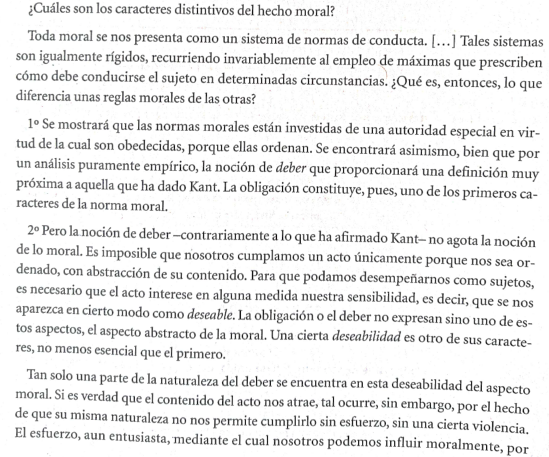 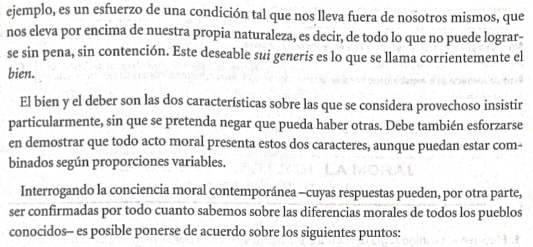 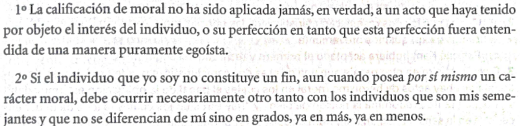 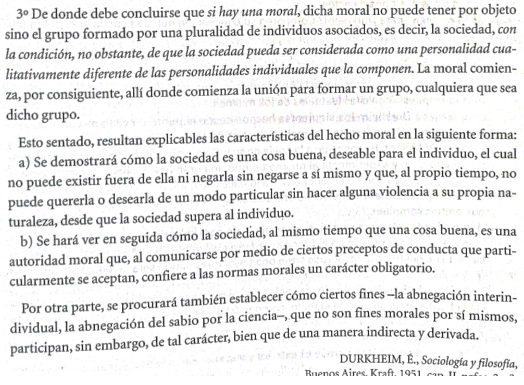 Sociología y filosofía (caracteres distintivos del hecho moral).Preguntas1.-Eluciden el término regla (o norma o precepto) y señalen por lo menos tres contextos diferentes de la moral donde se establezcan reglas, dando un ejemplo de regla dentro de cada uno.2.-a) ¿Cuáles son los dos rasgos característicos de las normas morales según Durkheim? Nómbrelos y explíquenlos brevemente.3.-a) ¿Qué requisitos debe cumplir un acto para que se pueda calificar como moral? b) ¿Está de acuerdo en que todo acto moral debe ser cumplido? ¿por qué?